 ANALISIS KESULITAN SISWA DALAM PROSES PEMECAHAN MASALAH BANGUN RUANG DENGAN MODEL PEMBELAJARAN KONTEKTUAL PADA MATA PELAJARAN MATEMATIKA DI KELAS IV SDN 03 SUBULUSSALAM KECAMATAN SIMPANG KIRISKRIPSIOlehAYU SULASTRINPM. 181434022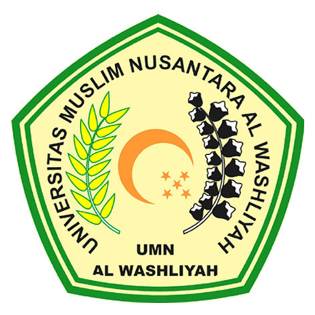 PROGRAM STUDI PENDIDIKAN GURU SEKOLAH DASARFAKULTAS KEGURUAN DAN ILMU PENDIDIKAN UNIVERSITAS MUSLIM NUSANTARA AL WASHLIYAHMEDAN2022